STANDAR OPERASIONAL PROSEDURBAGAN ALUR PROSEDUR TETAP PELAYANAN PERIZINAN DAN NON PERIZINANPERDAGANGAN ECERAN BERBAGAI MACAM MATERIAL BANGUNANInput 		: Berkas PermohonanOutput		: NIBConsumer 	: Perorangan dan Non PeroranganDINAS PENANAMAN MODAL DAN PELAYANAN TERPADU SATU PINTUKABUPATEN MUSI BANYUASINSTANDAR OPERASIONAL PROSEDURPERDAGANGAN ECERAN BERBAGAI MACAM MATERIAL BANGUNANLampiran :  PERDAGANGAN ECERAN BERBAGAI MACAM MATERIAL BANGUNAN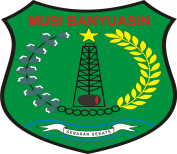 PEMERINTAH KABUPATEN MUSI BANYUASINDINAS PENANAMAN MODAL DAN PELAYANAN TERPADU SATU PINTUNomor SOPNomor SOPNomor SOP:148 /SOP/DPMPTSP/V/2021PEMERINTAH KABUPATEN MUSI BANYUASINDINAS PENANAMAN MODAL DAN PELAYANAN TERPADU SATU PINTUTanggal PembuatanTanggal PembuatanTanggal Pembuatan: 6   Desember  2021       PEMERINTAH KABUPATEN MUSI BANYUASINDINAS PENANAMAN MODAL DAN PELAYANAN TERPADU SATU PINTUTanggal RevisiTanggal RevisiTanggal Revisi:PEMERINTAH KABUPATEN MUSI BANYUASINDINAS PENANAMAN MODAL DAN PELAYANAN TERPADU SATU PINTUTanggal Efektif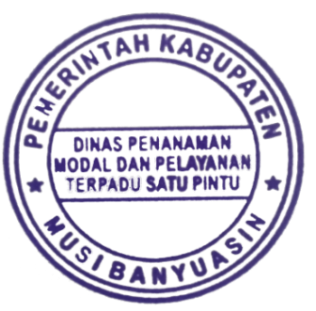 Tanggal EfektifTanggal Efektif: 6   Desember  2021BIDANG PENYELENGGARAAN PELAYANAN PERIZINAN DAN NON PERIZINANBIDANG PENYELENGGARAAN PELAYANAN PERIZINAN DAN NON PERIZINANBIDANG PENYELENGGARAAN PELAYANAN PERIZINAN DAN NON PERIZINANDisahkan olehDisahkan olehDisahkan oleh:Kepala DPMPTSP Kab. Musi Banyuasin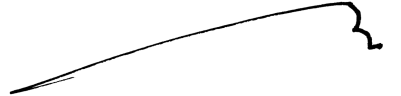 Erdian Syahri, S.Sos, M.SiPembina Utama MudaNip 19671227 198810 1 002BIDANG PENYELENGGARAAN PELAYANAN PERIZINAN DAN NON PERIZINANBIDANG PENYELENGGARAAN PELAYANAN PERIZINAN DAN NON PERIZINANBIDANG PENYELENGGARAAN PELAYANAN PERIZINAN DAN NON PERIZINANNama SOPNama SOPPerdagangan Eceran berbagai macam material bangunanPerdagangan Eceran berbagai macam material bangunanPerdagangan Eceran berbagai macam material bangunanBIDANG PENYELENGGARAAN PELAYANAN PERIZINAN DAN NON PERIZINANBIDANG PENYELENGGARAAN PELAYANAN PERIZINAN DAN NON PERIZINANBIDANG PENYELENGGARAAN PELAYANAN PERIZINAN DAN NON PERIZINANDasar HukumDasar HukumDasar HukumKualifikasi PelaksanaKualifikasi PelaksanaKualifikasi PelaksanaKualifikasi PelaksanaKualifikasi PelaksanaPeraturan Pemerintah Nomor 5 Tahun 2021 tentang Penyelenggaraan Perizinan Berusaha Berbasis RisikoPeraturan Menteri Perdagangan Nomor 26 Tahun 2021 tentang Penetapan Standar Kegiatan Usaha dan Produk pada Penyelenggaraan Perizinan Berusaha Berbasis Resiko Sektor PerdaganganPeraturan Pemerintah Nomor 5 Tahun 2021 tentang Penyelenggaraan Perizinan Berusaha Berbasis RisikoPeraturan Menteri Perdagangan Nomor 26 Tahun 2021 tentang Penetapan Standar Kegiatan Usaha dan Produk pada Penyelenggaraan Perizinan Berusaha Berbasis Resiko Sektor PerdaganganPeraturan Pemerintah Nomor 5 Tahun 2021 tentang Penyelenggaraan Perizinan Berusaha Berbasis RisikoPeraturan Menteri Perdagangan Nomor 26 Tahun 2021 tentang Penetapan Standar Kegiatan Usaha dan Produk pada Penyelenggaraan Perizinan Berusaha Berbasis Resiko Sektor Perdagangan1.Memiliki kemampuan pelayananMemiliki kemampuan pelayananMemiliki kemampuan pelayananMemiliki kemampuan pelayananPeraturan Pemerintah Nomor 5 Tahun 2021 tentang Penyelenggaraan Perizinan Berusaha Berbasis RisikoPeraturan Menteri Perdagangan Nomor 26 Tahun 2021 tentang Penetapan Standar Kegiatan Usaha dan Produk pada Penyelenggaraan Perizinan Berusaha Berbasis Resiko Sektor PerdaganganPeraturan Pemerintah Nomor 5 Tahun 2021 tentang Penyelenggaraan Perizinan Berusaha Berbasis RisikoPeraturan Menteri Perdagangan Nomor 26 Tahun 2021 tentang Penetapan Standar Kegiatan Usaha dan Produk pada Penyelenggaraan Perizinan Berusaha Berbasis Resiko Sektor PerdaganganPeraturan Pemerintah Nomor 5 Tahun 2021 tentang Penyelenggaraan Perizinan Berusaha Berbasis RisikoPeraturan Menteri Perdagangan Nomor 26 Tahun 2021 tentang Penetapan Standar Kegiatan Usaha dan Produk pada Penyelenggaraan Perizinan Berusaha Berbasis Resiko Sektor Perdagangan2.Mengetahui itugas, fungsi dan mekanisme pelayananMengetahui itugas, fungsi dan mekanisme pelayananMengetahui itugas, fungsi dan mekanisme pelayananMengetahui itugas, fungsi dan mekanisme pelayananPeraturan Pemerintah Nomor 5 Tahun 2021 tentang Penyelenggaraan Perizinan Berusaha Berbasis RisikoPeraturan Menteri Perdagangan Nomor 26 Tahun 2021 tentang Penetapan Standar Kegiatan Usaha dan Produk pada Penyelenggaraan Perizinan Berusaha Berbasis Resiko Sektor PerdaganganPeraturan Pemerintah Nomor 5 Tahun 2021 tentang Penyelenggaraan Perizinan Berusaha Berbasis RisikoPeraturan Menteri Perdagangan Nomor 26 Tahun 2021 tentang Penetapan Standar Kegiatan Usaha dan Produk pada Penyelenggaraan Perizinan Berusaha Berbasis Resiko Sektor PerdaganganPeraturan Pemerintah Nomor 5 Tahun 2021 tentang Penyelenggaraan Perizinan Berusaha Berbasis RisikoPeraturan Menteri Perdagangan Nomor 26 Tahun 2021 tentang Penetapan Standar Kegiatan Usaha dan Produk pada Penyelenggaraan Perizinan Berusaha Berbasis Resiko Sektor Perdagangan3.Mengetahui Peraturan Perundang-undangan yang berkaitan dengan perizinan dan non perizinanMengetahui Peraturan Perundang-undangan yang berkaitan dengan perizinan dan non perizinanMengetahui Peraturan Perundang-undangan yang berkaitan dengan perizinan dan non perizinanMengetahui Peraturan Perundang-undangan yang berkaitan dengan perizinan dan non perizinanPeraturan Pemerintah Nomor 5 Tahun 2021 tentang Penyelenggaraan Perizinan Berusaha Berbasis RisikoPeraturan Menteri Perdagangan Nomor 26 Tahun 2021 tentang Penetapan Standar Kegiatan Usaha dan Produk pada Penyelenggaraan Perizinan Berusaha Berbasis Resiko Sektor PerdaganganPeraturan Pemerintah Nomor 5 Tahun 2021 tentang Penyelenggaraan Perizinan Berusaha Berbasis RisikoPeraturan Menteri Perdagangan Nomor 26 Tahun 2021 tentang Penetapan Standar Kegiatan Usaha dan Produk pada Penyelenggaraan Perizinan Berusaha Berbasis Resiko Sektor PerdaganganPeraturan Pemerintah Nomor 5 Tahun 2021 tentang Penyelenggaraan Perizinan Berusaha Berbasis RisikoPeraturan Menteri Perdagangan Nomor 26 Tahun 2021 tentang Penetapan Standar Kegiatan Usaha dan Produk pada Penyelenggaraan Perizinan Berusaha Berbasis Resiko Sektor Perdagangan4.Memiliki ketelitian dan keterampilan dalam menggunakan komputerMemiliki ketelitian dan keterampilan dalam menggunakan komputerMemiliki ketelitian dan keterampilan dalam menggunakan komputerMemiliki ketelitian dan keterampilan dalam menggunakan komputerPeraturan Pemerintah Nomor 5 Tahun 2021 tentang Penyelenggaraan Perizinan Berusaha Berbasis RisikoPeraturan Menteri Perdagangan Nomor 26 Tahun 2021 tentang Penetapan Standar Kegiatan Usaha dan Produk pada Penyelenggaraan Perizinan Berusaha Berbasis Resiko Sektor PerdaganganPeraturan Pemerintah Nomor 5 Tahun 2021 tentang Penyelenggaraan Perizinan Berusaha Berbasis RisikoPeraturan Menteri Perdagangan Nomor 26 Tahun 2021 tentang Penetapan Standar Kegiatan Usaha dan Produk pada Penyelenggaraan Perizinan Berusaha Berbasis Resiko Sektor PerdaganganPeraturan Pemerintah Nomor 5 Tahun 2021 tentang Penyelenggaraan Perizinan Berusaha Berbasis RisikoPeraturan Menteri Perdagangan Nomor 26 Tahun 2021 tentang Penetapan Standar Kegiatan Usaha dan Produk pada Penyelenggaraan Perizinan Berusaha Berbasis Resiko Sektor Perdagangan4.Peraturan Pemerintah Nomor 5 Tahun 2021 tentang Penyelenggaraan Perizinan Berusaha Berbasis RisikoPeraturan Menteri Perdagangan Nomor 26 Tahun 2021 tentang Penetapan Standar Kegiatan Usaha dan Produk pada Penyelenggaraan Perizinan Berusaha Berbasis Resiko Sektor PerdaganganPeraturan Pemerintah Nomor 5 Tahun 2021 tentang Penyelenggaraan Perizinan Berusaha Berbasis RisikoPeraturan Menteri Perdagangan Nomor 26 Tahun 2021 tentang Penetapan Standar Kegiatan Usaha dan Produk pada Penyelenggaraan Perizinan Berusaha Berbasis Resiko Sektor PerdaganganPeraturan Pemerintah Nomor 5 Tahun 2021 tentang Penyelenggaraan Perizinan Berusaha Berbasis RisikoPeraturan Menteri Perdagangan Nomor 26 Tahun 2021 tentang Penetapan Standar Kegiatan Usaha dan Produk pada Penyelenggaraan Perizinan Berusaha Berbasis Resiko Sektor PerdaganganPeraturan Pemerintah Nomor 5 Tahun 2021 tentang Penyelenggaraan Perizinan Berusaha Berbasis RisikoPeraturan Menteri Perdagangan Nomor 26 Tahun 2021 tentang Penetapan Standar Kegiatan Usaha dan Produk pada Penyelenggaraan Perizinan Berusaha Berbasis Resiko Sektor PerdaganganPeraturan Pemerintah Nomor 5 Tahun 2021 tentang Penyelenggaraan Perizinan Berusaha Berbasis RisikoPeraturan Menteri Perdagangan Nomor 26 Tahun 2021 tentang Penetapan Standar Kegiatan Usaha dan Produk pada Penyelenggaraan Perizinan Berusaha Berbasis Resiko Sektor PerdaganganPeraturan Pemerintah Nomor 5 Tahun 2021 tentang Penyelenggaraan Perizinan Berusaha Berbasis RisikoPeraturan Menteri Perdagangan Nomor 26 Tahun 2021 tentang Penetapan Standar Kegiatan Usaha dan Produk pada Penyelenggaraan Perizinan Berusaha Berbasis Resiko Sektor PerdaganganPeraturan Pemerintah Nomor 5 Tahun 2021 tentang Penyelenggaraan Perizinan Berusaha Berbasis RisikoPeraturan Menteri Perdagangan Nomor 26 Tahun 2021 tentang Penetapan Standar Kegiatan Usaha dan Produk pada Penyelenggaraan Perizinan Berusaha Berbasis Resiko Sektor PerdaganganPeraturan Pemerintah Nomor 5 Tahun 2021 tentang Penyelenggaraan Perizinan Berusaha Berbasis RisikoPeraturan Menteri Perdagangan Nomor 26 Tahun 2021 tentang Penetapan Standar Kegiatan Usaha dan Produk pada Penyelenggaraan Perizinan Berusaha Berbasis Resiko Sektor PerdaganganPeraturan Pemerintah Nomor 5 Tahun 2021 tentang Penyelenggaraan Perizinan Berusaha Berbasis RisikoPeraturan Menteri Perdagangan Nomor 26 Tahun 2021 tentang Penetapan Standar Kegiatan Usaha dan Produk pada Penyelenggaraan Perizinan Berusaha Berbasis Resiko Sektor PerdaganganPeraturan Pemerintah Nomor 5 Tahun 2021 tentang Penyelenggaraan Perizinan Berusaha Berbasis RisikoPeraturan Menteri Perdagangan Nomor 26 Tahun 2021 tentang Penetapan Standar Kegiatan Usaha dan Produk pada Penyelenggaraan Perizinan Berusaha Berbasis Resiko Sektor PerdaganganPeraturan Pemerintah Nomor 5 Tahun 2021 tentang Penyelenggaraan Perizinan Berusaha Berbasis RisikoPeraturan Menteri Perdagangan Nomor 26 Tahun 2021 tentang Penetapan Standar Kegiatan Usaha dan Produk pada Penyelenggaraan Perizinan Berusaha Berbasis Resiko Sektor PerdaganganPeraturan Pemerintah Nomor 5 Tahun 2021 tentang Penyelenggaraan Perizinan Berusaha Berbasis RisikoPeraturan Menteri Perdagangan Nomor 26 Tahun 2021 tentang Penetapan Standar Kegiatan Usaha dan Produk pada Penyelenggaraan Perizinan Berusaha Berbasis Resiko Sektor PerdaganganPeraturan Pemerintah Nomor 5 Tahun 2021 tentang Penyelenggaraan Perizinan Berusaha Berbasis RisikoPeraturan Menteri Perdagangan Nomor 26 Tahun 2021 tentang Penetapan Standar Kegiatan Usaha dan Produk pada Penyelenggaraan Perizinan Berusaha Berbasis Resiko Sektor PerdaganganPeraturan Pemerintah Nomor 5 Tahun 2021 tentang Penyelenggaraan Perizinan Berusaha Berbasis RisikoPeraturan Menteri Perdagangan Nomor 26 Tahun 2021 tentang Penetapan Standar Kegiatan Usaha dan Produk pada Penyelenggaraan Perizinan Berusaha Berbasis Resiko Sektor PerdaganganPeraturan Pemerintah Nomor 5 Tahun 2021 tentang Penyelenggaraan Perizinan Berusaha Berbasis RisikoPeraturan Menteri Perdagangan Nomor 26 Tahun 2021 tentang Penetapan Standar Kegiatan Usaha dan Produk pada Penyelenggaraan Perizinan Berusaha Berbasis Resiko Sektor PerdaganganKeterkaitanKeterkaitanKeterkaitanPeralatan/PerlengkapanPeralatan/PerlengkapanPeralatan/PerlengkapanPeralatan/PerlengkapanPeralatan/PerlengkapanTim Teknis Dinas Penanaman Modal dan Pelayanan Terpadu Satu Pintu Kabupaten Musi BanyuasinTim Teknis Dinas Penanaman Modal dan Pelayanan Terpadu Satu Pintu Kabupaten Musi BanyuasinTim Teknis Dinas Penanaman Modal dan Pelayanan Terpadu Satu Pintu Kabupaten Musi Banyuasin1.Formulir permohonanFormulir permohonanFormulir permohonanFormulir permohonanTim Teknis Dinas Penanaman Modal dan Pelayanan Terpadu Satu Pintu Kabupaten Musi BanyuasinTim Teknis Dinas Penanaman Modal dan Pelayanan Terpadu Satu Pintu Kabupaten Musi BanyuasinTim Teknis Dinas Penanaman Modal dan Pelayanan Terpadu Satu Pintu Kabupaten Musi Banyuasin2.Komputer dan PrinterKomputer dan PrinterKomputer dan PrinterKomputer dan Printer3.Alat Tulis KantorAlat Tulis KantorAlat Tulis KantorAlat Tulis KantorPeringatanPeringatanPeringatan4.Checklist kelengkapan dokumen izinChecklist kelengkapan dokumen izinChecklist kelengkapan dokumen izinChecklist kelengkapan dokumen izinPermohonan perizinan berusaha dan nonperizinan akan diproses apabila persyaratan telah lengkap dan benarPermohonan perizinan berusaha dan nonperizinan akan diproses apabila persyaratan telah lengkap dan benarPermohonan perizinan berusaha dan nonperizinan akan diproses apabila persyaratan telah lengkap dan benarPermohonan perizinan berusaha dan nonperizinan akan diproses apabila persyaratan telah lengkap dan benarPermohonan perizinan berusaha dan nonperizinan akan diproses apabila persyaratan telah lengkap dan benarPermohonan perizinan berusaha dan nonperizinan akan diproses apabila persyaratan telah lengkap dan benarPencatatan dan PendataanPencatatan dan PendataanPencatatan dan PendataanPencatatan dan PendataanPencatatan dan PendataanSOP disimpan dengan rapi dalam bentuk hardcopy dan softcopySOP disimpan dengan rapi dalam bentuk hardcopy dan softcopySOP disimpan dengan rapi dalam bentuk hardcopy dan softcopySOP disimpan dengan rapi dalam bentuk hardcopy dan softcopySOP disimpan dengan rapi dalam bentuk hardcopy dan softcopyPEMOHONFRONT OFFICEBACK OFFICETIM TEKNISLOKET PENYERAHAN12345KODE KBLIPEMBERI PERTIMBANGANDASAR HUKUMP E R S Y A R A T A NTINGKAT RISIKOPERIZINAN USAHAJANGKA WAKTUMASA BERLAKUPARAMETER47528Tim Teknis berdasarkan Keputusan BupatiPeraturan Pemerintah Nomor 5 Tahun 2021 tentang Penyelenggaraan Perizinan Berusaha Berbasis RisikoPeraturan Menteri Perdagangan Nomor 26 Tahun 2021 tentang Penetapan Standar Kegiatan Usaha dan Produk pada Penyelenggaraan Perizinan Berusaha Berbasis Resiko Sektor PerdaganganSurat Permohonan bermaterai @10.000Fotokopi Lunas PBBKartu Kepesertaan BPJS Kesehatan/Sertifikat Kepesertaan BPJS KesehatanKartu Kepesertaan BP Jamsostek/Sertifikat Kepesertaan BP  Jamsostek.Pas Photo 4 x 6 sebanyak 2 (dua) lembarFotokopi NPWP Perusahaan/Perorangan yang telah diverifikasi dan sesuai dengan Sistem Konfirmasi Status Wajib PajakMenerapkan standar K3L;Menyampaikan laporan kegiatan usaha kepada Pemerintah Pusat;Memiliki atau menguasai tempat usaha dengan alamat yang benar, tetap, dan jelasRendahNIB 1 Hari kerja terhitung sejak diterimanya dokumen perizinan berusaha dan nonperizinan secara lengkap dan benarSelama Pelaku Usaha menjalankan kegiatan usahaKabupaten/KotaKUALIFIKASI SASARANP E R S Y A R A T A NPROSEDURSTANDAR BIAYAWAKTU PENYELESAIANKelompok ini mencakup usaha perdagangan eceran khusus berbagai macam material bangunan, seperti semen, pasir , paku, cat dan lain-lain.Surat Permohonan bermaterai @10.000Fotokopi Lunas PBBKartu Kepesertaan BPJS Kesehatan/Sertifikat Kepesertaan BPJS KesehatanKartu Kepesertaan BP Jamsostek/Sertifikat Kepesertaan BP  Jamsostek.Pas Photo 4 x 6 sebanyak 2 (dua) lembarFotokopi NPWP Perusahaan /Perorangan yang telah diverifikasi dan sesuai dengan Sistem Konfirmasi Status Wajib PajakMenerapkan standar K3L;Menyampaikan laporan kegiatan usaha kepada Pemerintah Pusat;Memiliki atau menguasai tempat usaha dengan alamat yang benar, tetap, dan jelasMengajukan permohonan  melalui portal www.oss.go.idMengupload berkas persyaratanMenunggu pertimbangan teknis dari tim teknisMenunggu verifikasi dari DPMPTSP untuk persetujuanPenerbitan perizinan berusaha Gratis1 Hari kerja terhitung sejak diterimanya dokumen perizinan berusaha dan nonperizinan secara lengkap dan benar